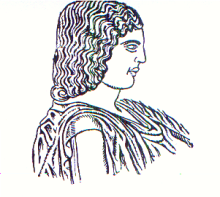 Γεωπονικό Πανεπιστήμιο ΑθηνώνΤμήμα Επιστήμης Φυτικής ΠαραγωγήςΠΜΣ: Καινοτόμες εφαρμογές στην Αειφορική Γεωργία, στη Βελτίωση Φυτών και στην Αγρομετεωρολογία Παράρτημα Μ1.1 ΠΟΛΙΤΙΚΗ ΠΟΙΟΤΗΤΑΣ ΤΗΣ ΑΚΑΔΗΜΑΪΚΗΣ ΜΟΝΑΔΑΣ ΓΙΑ ΤΗΝ ΑΝΑΠΤΥΞΗ ΚΑΙ ΤΗ ΒΕΛΤΙΩΣΗ ΤΟΥ ΠΜΣΑποστολή του Τμήματος Επιστήμης Φυτικής Παραγωγής είναι η παροχή υψηλού επιπέδου εκπαιδευτικού έργου σε προπτυχιακό, μεταπτυχιακό και διδακτορικό επίπεδο, τα οποία ανταποκρίνονται στις τελευταίες εξελίξεις της επιστήμης και αφορά στα επιστημονικά πεδία της φυτικής παραγωγής -ποιοτική και ποσοτική βελτίωση της -, ιδιαίτερα στην αειφορική και ολοκληρωμένη της διάσταση. Επιπλέον, προωθεί τη βασική́ και εφαρμοσμένη έρευνα και την κοινωνική́ ανάπτυξη, εκπροσωπεί την ανεξαρτησία της επιστήμης και επιζητεί την αξιοκρατία και το κοινωνικό́ όφελος, μέσω της αξιοποίησης των αποτελεσμάτων της επιστήμης και της τεχνολογίας.Το Τμήμα Επιστήμης Φυτικής Παραγωγής σε συνεργασία με τη Μονάδα Διασφάλισης της Ποιότητας του Γεωπονικού Πανεπιστημίου Αθηνών και τις αρμόδιες υπηρεσίες του Ιδρύματος έχει εναρμονίσει την Πολιτική Ποιότητας του Τμήματος με την Πολιτική Ποιότητας του Γ.Π.Α. με στόχο τη διασφάλιση και τη συνεχή βελτίωση της ποιότητας των προπτυχιακών, μεταπτυχιακών και διδακτορικών προγραμμάτων σπουδών, τα οποία προσφέρει είτε αυτόνομα είτε σε συνεργασία με άλλα Τμήματα ή Ιδρύματα της Ελλάδας και του εξωτερικού. Το Τμήμα Επιστήμης Φυτικής Παραγωγής δεσμεύεται για την εφαρμογή των διαδικασιών διασφάλισης ποιότητας που προβλέπονται στο Εγχειρίδιο του Εσωτερικού Συστήματος Διασφάλισης Ποιότητας του Ιδρύματος, στα Προγράμματα Προπτυχιακών, Μεταπτυχιακών και Διδακτορικών Σπουδών σε συνεργασία με τη Μονάδα Διασφάλισης Ποιότητας του Πανεπιστημίου.Οι διαδικασίες διασφάλισης ποιότητας προσαρμόζονται για τα Προγράμματα Μεταπτυχιακών Σπουδών του Τμήματος ανάλογα με τις αντίστοιχες που αφορούν στα Προγράμματα Προπτυχιακών Σπουδών και περιλαμβάνουν την ενεργή συμμετοχή όλων των μελών του Τμήματος (διδακτικό, ερευνητικό, τεχνικό και διοικητικό προσωπικό και φοιτητές)  με διακριτούς ρόλους. Ειδικότερα, αφορούν:στον προσδιορισμό της Πολιτικής Ποιότητας και στον τρόπο εφαρμογής της,στην διάθεση και διαχείριση των απαιτούμενων οικονομικών και ανθρώπινων πόρων και υποδομών για την απρόσκοπτη λειτουργία της εκπαιδευτικής, ερευνητικής και διοικητικής λειτουργία και των υπηρεσιών του τμήματος, για την εξυπηρέτηση των Μεταπτυχιακών Προγραμμάτων Σπουδών,στη θέσπιση στόχων ποιότητας σε ετήσια βάση από όλα τα ΠΜΣ του Τμήματος Επιστήμης Φυτικής Παραγωγής, τα οποία λειτουργούν ή πρόκειται να λειτουργήσουν, οι οποίοι θα είναι σαφώς καθορισμένοι, μετρήσιμοι, επιτεύξιμοι, ρεαλιστικοί και χρονικά προσδιορισμένοι. Οι στόχοι ποιότητας συνδέονται με ποσοτικούς ή ποιοτικούς δείκτες, παρακολουθούνται συνεχώς, σύμφωνα με χρονοδιάγραμμά τους και προσδιορίζονται σε συνεργασία και σε συμφωνία με τη διοίκηση του Τμήματος ή των συνεργαζόμενων Τμημάτων -στην περίπτωση των Διατμηματικών ΠΜΣ- και των ΠΜΣ και είναι εναρμονισμένοι με τους στόχους ποιότητας του Ιδρύματος.στην περιοδική Εσωτερική Αξιολόγηση των ΠΜΣ του Τμήματος Επιστήμης Φυτικής Παραγωγής, σε συνεργασία με την Ομάδα Εσωτερικής Αξιολόγησης του Τμήματος και τη Μονάδα Διασφάλισης του Γ.Π.Α. και τη συμμετοχή όλων των εμπλεκόμενων μερών, προκειμένου να αξιολογηθεί ο βαθμός ανταπόκρισης του κάθε ΠΜΣ ως προς το Πρότυπο Ποιότητας, η επίτευξη των στόχων ποιότητας, οι τυχόν διορθωτικές ενέργειες για τη βελτίωση της ποιότητας στην εκπαιδευτική, ερευνητική και διοικητική απόδοση.στη συλλογή, ανάλυση και αξιοποίηση των δεδομένων ποιότητας που αφορούν σε κάθε ΠΜΣ του Τμήματος. Σε τακτά χρονικά διαστήματα το Τμήμα συλλέγει και αναλύει δεδομένα, με τη συνεργασία της ΜΟΔΙΠ του Πανεπιστημίου, τόσο μέσω των Πληροφοριακών Συστημάτων όσο και με τη χρήση ερωτηματολογίων, τα οποία παρέχει στο Ολοκληρωμένο Πληροφοριακό Σύστημα Ποιότητας της ΕΘΑΑΕ καθώς και σε εσωτερικά Πληροφοριακά Συστήματα του Πανεπιστημίου. Τα δεδομένα χρησιμοποιούνται για τον υπολογισμό των δεικτών επίδοσης και αξιοποιούνται για τη βελτίωση της ποιότητας, μέσω της στοχοθεσίας.στη δημοσιοποίηση των πληροφοριών των ΠΜΣ του Τμήματος Επιστήμης Φυτικής Παραγωγής. Το βασικό, αλλά όχι το μοναδικό, μέσο πληροφόρησης του Τμήματος αποτελεί η ιστοσελίδα του, όπου δημοσιοποιούνται όλες οι πληροφορίες των ΠΜΣ, σύμφωνα με τον κανονισμό διαχείρισής της. Κάθε ΠΜΣ φιλοξενείται σε διακριτό χώρο στην ιστοσελίδα του Τμήματος και ελέγχεται για την πληρότητα, εγκυρότητα και επικαιρότητα του περιεχομένου του. στην εξωτερική Αξιολόγηση των ΠΜΣ του Τμήματος Επιστήμης Φυτικής Παραγωγής.  Κάθε ΠΜΣ από την Εθνική Αρχή Ανώτατης Εκπαίδευσης, σύμφωνα με το νομοθετικό πλαίσιο και της οδηγίες της ΕΘΑΑΕ.Η εφαρμογή των διαδικασιών διασφάλισης ποιότητας, των Προγραμμάτων Μεταπτυχιακών Σπουδών («Αρχιτεκτονική Τοπίου», «Καινοτόμες εφαρμογές στην Αειφορική Γεωργία, στη Βελτίωση Φυτών και στην Αγρομετεωρολογία», «Τομείς Αιχμής και Καινοτόμες Εφαρμογές στην Παραγωγή και Συντήρηση Οπωροκηπευτικών και Ανθοκομικών Ειδών», «Ολοκληρωμένα Συστήματα Φυτοπροστασίας και Διαχείρισης του Περιβάλλοντος», «Αμπελουργία- Οινολογία και Αλκοολούχα ποτά», «Φυτό-Ριζόσφαιρα-Έδαφος: Η Ολοκληρωμένη διαχείριση της θρέψης των καλλιεργούμενων φυτών»)  , στοχεύει στην ανταπόκριση στους ακόλουθους στόχους: στην παροχή ορθολογικά δομημένων προγραμμάτων μεταπτυχιακών σπουδών, με σαφή μαθησιακά αποτελέσματα και επαγγελματικά προσόντα σύμφωνα με το Εθνικό Πλαίσιο Προσόντωνστην καλλιέργεια δεξιοτήτων και ικανοτήτων όπως της κριτικής σκέψης, της επίλυσης προβλημάτων, της σύνταξης επιστημονικών άρθρων, της ανάληψης πρωτοβουλιών, της δημιουργικότητας, της ομαδικής συνεργασίας των φοιτητών και της διεπιστημονικής προσέγγισης για την αντιμετώπιση των σύγχρονων επαγγελματικών προκλήσεων στην έγκαιρη αποφοίτηση και στην ανταπόκριση των αποφοίτων στο σύγχρονο μεταβαλλόμενο εργασιακό περιβάλλον στην εφαρμογή ποικίλων διδακτικών μεθόδων σύμφωνα με τις διεθνείς καλές πρακτικές απαντώντας στους διαφορετικούς τρόπους μάθησης αλλά και στις διαφορετικές ανάγκες του φοιτητικού πληθυσμούστην προώθηση της ποιότητας και αποτελεσματικότητας του διδακτικού έργου και στην επιλογή διδακτικού προσωπικού υψηλών προσόντων στην παραγωγή έρευνας υψηλού επιπέδου με βάση τις διεθνείς εξελίξεις μέσω της προώθησης των ερευνητικών συνεργασιών και την αξιοποίηση και διάθεση των αποτελεσμάτων προς όφελος της κοινωνίας και της οικονομίαςστην προώθηση και αναγνώριση της αριστείας και της καινοτομίας, μέσω της ενθάρρυνσης, της ενίσχυσης και της επιβράβευσης των επιτευγμάτων των μελών της στη διδασκαλία και στην έρευναστην προώθηση της εξωστρέφειας και τη σύνδεση με την κοινωνία μέσω των συνεργασιών με ιδιωτικούς και δημόσιους φορείς για την αμοιβαία ωφέλειαστη συμμετοχή στα προγράμματα κινητικότητας μέσω σύναψης νέων συνεργασιών με Ιδρύματα του εξωτερικού ενισχύονται της διεθνή διάσταση των ΠΜΣ του Τμήματοςστην αποτελεσματικότητα της διοικητικής λειτουργίας με έμφαση στην έγκαιρη και έγκυρη πληροφόρηση των μελών της,  στις υπηρεσίες φοιτητικής μέριμνας και στην αναβάθμιση των ψηφιακών μέσων.στην καταλληλότητα και επάρκεια των υποδομών και εξοπλισμού για την εκπαίδευση και την έρευναΟ/Η Πρόεδρος του Τμήματος Επαμεινώνδας Παπλωματάς 